        Образец № 1ДООБЩИНА РУСЕПРЕДСТАВЯНЕ НА УЧАСТНИКАУВАЖАЕМИ ГОСПОЖИ И ГОСПОДА,С настоящото Ви представяме нашата оферта за участие в обявената от Вас обществена поръчка по реда на Глава осма „а“ от ЗОП  с предмет: I. Позиция: Сключване на застраховки за нуждите на Община гр. Русе и  бюджетните и звена:							 1. Застраховка автомобили - гражданска отговорност и автокаско /ПРИЛОЖЕНИЕ 1/2. Групова застраховка ЗЛОПОЛУКА на 238/двеста тридесет и осем/ лица 		с покритие 1000 лв. /хиляда лева/ - /ПРИЛОЖЕНИЕ 3/					 3. Застраховка на имущество - застраховката да влезе в сила веднага, след подписването на договора /ПРИЛОЖЕНИЕ 4/, Сгради публична собственост /ПРИЛОЖЕНИЕ 2/							  II. Позиция: Застраховка ЖИВОТ за 7 души /ПРИЛОЖЕНИЕ 5/ 							УЧАСТНИК в настоящата поръчка е : (Наименование на участника) ……………………………………………………………………………………….ЕИК/Булстат ……………………………………………….Седалище и адрес на управление:………………………......тел…………/факс………......./ e-mail ………………..………………………………………………………………………………………Адрес за кореспонденция: ....................................................................................Законен представител : Име ..... длъжност...............Пълномощник /ако е приложимо/: име .................................. ЕГН ...................., съгласно пълномощно, рег. № ............. на Нотариус ............., рег. № ................на Нотариалната камара Банкова сметка:IBAN: ……………………………………………………………………………….BIC: …………………………………………………………………………………Титуляр на сметката: …………………………………………………………….Други данни и информация:Декларираме, че сме запознати с  условията за участие в обявената от Вас публична покана и  изискванията на ЗОП. Съгласни сме с поставените от Вас условия и ги приемаме без възражения.Нашата оферта е със срок на валидност 60 дни от датата, посочена за крайна дата за подаване на офертите.Приемаме в случай, че нашето предложение бъде прието и бъдем определени за изпълнител, при сключването на договора да представим документите, съгласно чл. 101е, ал. 2 от Закона за обществени поръчки.Като неразделна част към настоящата оферта, прилагаме:Списък на документите и информацията, съдържащи се в офертата, подписан от участника;Всички изисквани документи – подписани и подпечатани.Дата: ………………...ПОДПИС и ПЕЧАТ:__________________________ (име и фамилия)__________________________ (длъжност на представляващия участника)Образец № 2ДООБЩИНА РУСЕТехническо предложение на .........................За изпълнение на обществена поръчка с предмет: I. Позиция: Сключване на застраховки за нуждите на Община гр. Русе и  бюджетните и звена:							 1. Застраховка автомобили - гражданска отговорност и автокаско /ПРИЛОЖЕНИЕ 1/2. Групова застраховка ЗЛОПОЛУКА на 238/двеста тридесет и осем/ лица 		с покритие 1000 лв. /хиляда лева/ - /ПРИЛОЖЕНИЕ 3/					 3. Застраховка на имущество - застраховката да влезе в сила веднага, след подписването на договора /ПРИЛОЖЕНИЕ 4/, Сгради публична собственост /ПРИЛОЖЕНИЕ 2/							  II. Позиция: Застраховка ЖИВОТ за 7 души /ПРИЛОЖЕНИЕ 5/ 			УВАЖАЕМИ ДАМИ И ГОСПОДА,            След запознаване с публичната покана и всички приложени документи потвърждаваме, че отговаряме на изискванията и условията, посочени в публичната покана, приемаме ги и сме съгласни с тях.Валидността на нашето предложение да бъде 60 дни от крайния срок за подаване на оферти и ще остане обвързващо за нас, като може да бъде прието по всяко време преди изтичане на този срок.	Ние, предлагаме да изпълним поръчката съгласно изискванията на Възложителя.Запознати сме със срока  на изпълнение на дейностите по обществената поръчка -Срок за изпълнение на договора съвпада със срока на действие на застраховката, която е 12 /дванадесет/ месеца, считано от датата, посочена в застрахователната полица като начало на застраховката.Дата…………………..					__________________________ (име и фамилия)						(длъжност на представляващия участника)Образец № 4СПРАВКА-ДЕКЛАРАЦИЯ, СЪДЪРЖАЩА СПИСЪК НА УСЛУГИТЕна услугите,  с предмет еднакъв или сходен с предмета на поръчката, изпълнени през последните три години, считано от датата на подаване на офертата________________________________________________________________ (наименование на участника)Приложения: Удостоверения, издадени от получателите за извършената услуга или от компетентен орган, или чрез посочване на публичен регистър,  в който е публикувана информация за услугата.Дата:.............................. год.																............................................								  Име, подпис и печат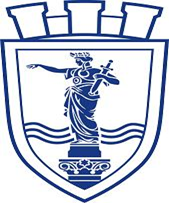 ОБЩИНА РУСЕгр. Русе, пл. Свобода 6, Телефон: 00359 82 826 100, факс: 00359 82 834 413, www.ruse-bg.eu, mayor@ruse-bg.eu  ОБЩИНА РУСЕгр. Русе, пл. Свобода 6, Телефон: 00359 82 826 100, факс: 00359 82 834 413, www.ruse-bg.eu, mayor@ruse-bg.eu  ОБЩИНА РУСЕгр. Русе, пл. Свобода 6, Телефон: 00359 82 826 100, факс: 00359 82 834 413, www.ruse-bg.eu, mayor@ruse-bg.eu  № по редПредмет на услугатаНачална и крайна дата на изпълнение на  услугатаСтойност в лева без ДДСКратко описание на извършените дейностиВъзложител – адрес, телефон, факс, електронна поща1.2.3.……nобщ брой